Soweit keine Registrierung über EventTracer erfolgte, ist für dieses Spiel dieser Registrierungsbogen auszufüllen. Einwurf in die Box neben dem Zuschauereingang Weibertreuhalle: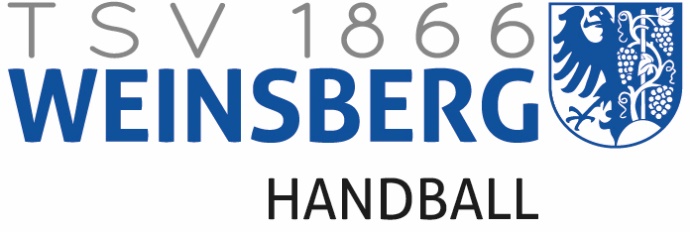 Registrierung als Zuschauer*in für das Spiel am 
______________________________Datum / Uhrzeit:
______________________________Spielpaarunggemäß § 6 CoronaVO Baden-Württemberg (Datenverarbeitung).Hinweis zu § 6 CoronaVO BW: Der Verein ist verpflichtet, von Zuschauer*innen die in der Tabelle aufgeführten Daten ausschließlich zum Zwecke der Auskunftserteilung gegenüber dem Gesundheitsamt oder der Ortspolizeibehörde zu erheben und zu speichern. Die Daten werden für einen Zeitraum von vier Wochen gespeichert und anschließend gelöscht. Der Verein hat zu gewährleisten, dass Unbefugte keine Kenntnis von den Daten erlangen. Die Daten werden auf Verlangen der zuständigen Behörde übermittelt, sofern dies zur Nachverfolgung von möglichen Infektionsketten erforderlich ist. Eine anderweitige Verwendung ist unzulässig. Der Verein hat Personen, die die Erhebung ihrer Kontaktdaten verweigern, von dem Besuch an der Veranstaltung auszuschließen. VornameNachnameStraße, HausnummerPLZOrtE-Mail-AdresseTelefonBegleitpersonen bei gleicher Anschrift / ErreichbarkeitPerson 1:Begleitpersonen bei gleicher Anschrift / ErreichbarkeitPerson 2:Begleitpersonen bei gleicher Anschrift / ErreichbarkeitPerson 3: